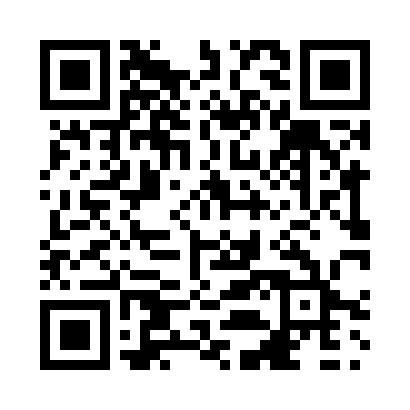 Prayer times for St. Helens, Ontario, CanadaMon 1 Jul 2024 - Wed 31 Jul 2024High Latitude Method: Angle Based RulePrayer Calculation Method: Islamic Society of North AmericaAsar Calculation Method: HanafiPrayer times provided by https://www.salahtimes.comDateDayFajrSunriseDhuhrAsrMaghribIsha1Mon3:585:481:306:509:1211:022Tue3:585:481:306:509:1211:023Wed3:595:491:306:509:1211:014Thu4:005:501:316:509:1111:015Fri4:015:501:316:509:1111:006Sat4:025:511:316:499:1110:597Sun4:035:521:316:499:1010:588Mon4:045:521:316:499:1010:589Tue4:065:531:316:499:0910:5710Wed4:075:541:326:499:0910:5611Thu4:085:551:326:499:0810:5512Fri4:095:561:326:489:0810:5413Sat4:105:561:326:489:0710:5314Sun4:125:571:326:489:0610:5215Mon4:135:581:326:479:0610:5016Tue4:155:591:326:479:0510:4917Wed4:166:001:326:479:0410:4818Thu4:176:011:326:469:0310:4719Fri4:196:021:326:469:0310:4520Sat4:206:031:326:459:0210:4421Sun4:226:041:336:459:0110:4322Mon4:236:051:336:449:0010:4123Tue4:256:061:336:448:5910:4024Wed4:266:071:336:438:5810:3825Thu4:286:081:336:438:5710:3726Fri4:296:091:336:428:5610:3527Sat4:316:101:336:428:5510:3328Sun4:336:111:336:418:5410:3229Mon4:346:121:336:408:5310:3030Tue4:366:131:326:398:5110:2831Wed4:376:141:326:398:5010:27